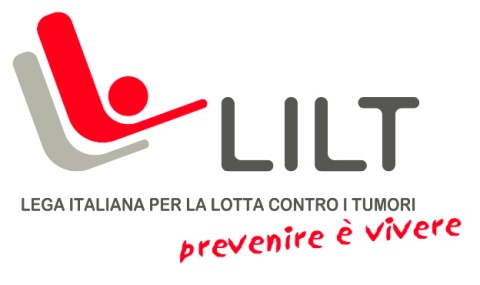 ________________________________________________________________________________Ai Sig.ri  Consiglieri e  Revisori LILT Crotone Oggetto: Convocazione Consiglio Direttivo            Si avvisa la S.V. che in data 20 maggio 2022ore 13,00 in prima convocazione ed in data 23 maggio 2022 in seconda convocazione ore 19,00  si terrà la riunione del Consiglio direttivo in presenza, essendo cessato lo stato di emergenza pandemica.La riunione si svolgerà presso i locali della sede dell’Associazione provinciale Lilt di Crotone in via Botteghelle 20.Il Consiglio Direttivo si riunirà per discutere e deliberare sul seguente OdG:1) Surroga del consigliere dimissionario Damiano Falco2) nomina del vicepresidenteIl presente avviso sarà pubblicato sul sito www.liltcrotone.ite resterà anche affisso in bachecapresso la sede dell’associazione.Cordiali SalutiCrotone 16/05/2022	Firma 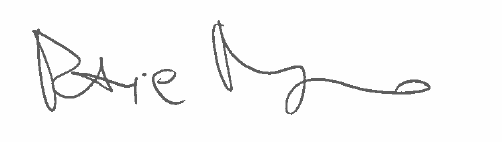 Il Presidente  Pagliuso PatriziaLEGA ITALIANA PER LA LOTTA CONTRO I TUMORI ASSOCIAZIONE PROVINCIALEDI CROTONE ODVVia Botteghelle 20-2288900 CROTONE (KR)   Tel./fax 0962 901594Albo Volontariato n. 111 C.F. 91013220792e-mail: liltcrotone@libero.itSito Web: liltcrotone.it